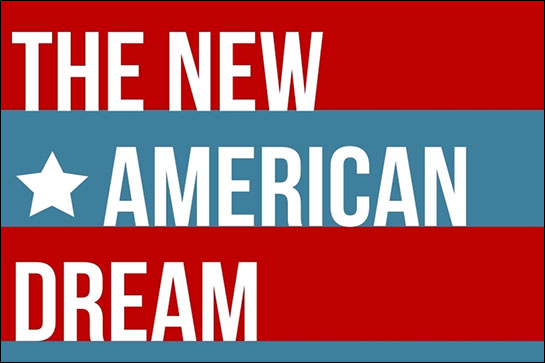 Booth Sketch: You will be given two class tables; however, the rest is up     to you. Have fun and be creative